Categorie A, B of C: Ombouw bouwwerktuig met een SCR-katalysator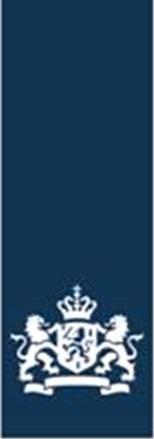 De totale kosten voor het voorzien van van een SCR-katalysator bedragen SpecificatiesType bouwwerktuigBedrag                     €SCR-katalysatorBedragSpecificatie 1                                                                               €Specificatie 2                                                                             €Etc                                                                                            €Totaal                                                                                        €Uren installatieUrenBedragEngineering  €Montage€Elektrische aansluiting€Verleggen leidingen€Etc€Totaal                                                                                        €MateriaalkostenBedragMateriaal 1                                                                            €Materiaal 2                                                                             €Etc                                                                                            €Totaal                                                                                        €EnkelstukskeuringBedragOnderdeel 1                                                                               €Onderdeel 2                                                                             €Etc                                                                                            €Totaal                                                                                        €Totaalbedrag                      €